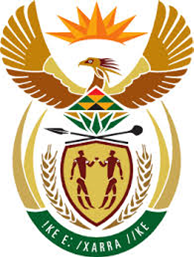 DEPARTMENT: PUBLIC ENTERPRISESREPUBLIC OF SOUTH AFRICANATIONAL ASSEMBLY711.     Mr S C Motau (DA) to ask the Minister of Public Enterprises:What is the (a) make, (b) model, (c) price and (d) date on which each vehicle was purchased for use by (i) him and/or the former minister and (ii) the former deputy ministers (aa) in the (aaa) 2016-17 and (bbb) 2017-18 financial years and (bb) since 1 April 2018.   Reply:The information will be provided to Parliament as soon as it has been recieved and verified by the department and ministry.